Konzultační hodiny – záříe-mail adresa: jméno.příjmení@pedf.cuni.cz / tel. 221 900 + linkaPhDr. Bittnerová Dana, CSc.  po dohodě: dana.bittnerova@seznam.czLinka 520, místnost M 404Mgr. Doubek David, Ph.D.19.9., 26.9., 3.10. pokaždé 10.00, jinak po dohodě emailemLinka 546, místnost M 411PhDr. Goldmann Petr  po dohodě: petr.goldmann@seznam.cz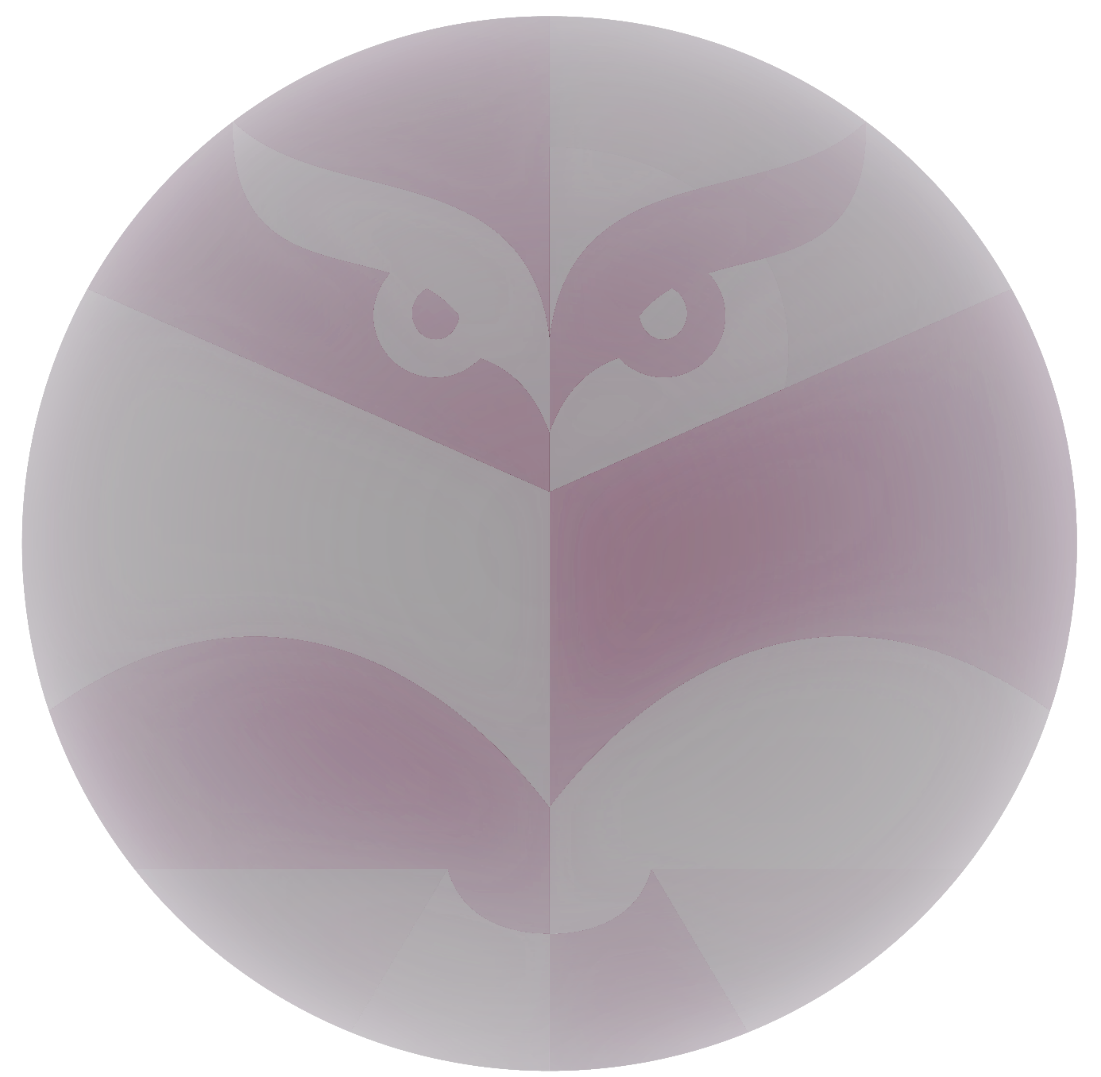 Linka 545, místnost M 406Mgr. Radka High, Ph.D. po dohodě Linka 522, místnost M 410Mgr. Hrabec Ondřej, Ph.D.pondělí: 13:00 – 14:30 Linka 547, místnost M 404PhDr. Klusák Miroslav, CSc.středa: 14:00 - 16:00Linka 546, místnost M 411PhDr. Ivana Křížová, Ph.D.  po dohodě: ikrizova@seznam.czLinka 544, místnost M 407doc. PhDr. Kučera Miloš, CSc.po dohodě Linka 546, místnost M 411Mgr. Kučerová Olga, Ph.D.Linka 514, místnost M 409doc. PhDr. PaedDr. Kucharská Anna, Ph.D.po dohoděMgr. Lukavská Kateřina, Ph.D.po dohoděLinka 547, místnost M 404PhDr. Presslerová Pavla, Ph.D.po dohoděLinka 514, místnost M 409PhDr. Seidlová Málková Gabriela, Ph.D. dle domluvy gabriela.malkova@pedf.cuni.czLinka 514, místnost M 409doc. PhDr. Smetáčková Irena, Ph.D. – vedoucí katedry2.9. a 6.9. 10:00 – 12:0012.9. a 20.9. 9:00 – 10:0027.9. 10:00 – 11:00Linka 519, místnost M 408PhDr. Sotáková Hana, Ph.D. tajemniceúterý 10:00 – 12:00 a dále po dohoděLinka 514, místnost M 409PhDr. Špačková Klára, Ph.D.  kontaktní osoba pro studenty se    speciálními potřebami8.9. 14:30- 16:00 a dále po dohodě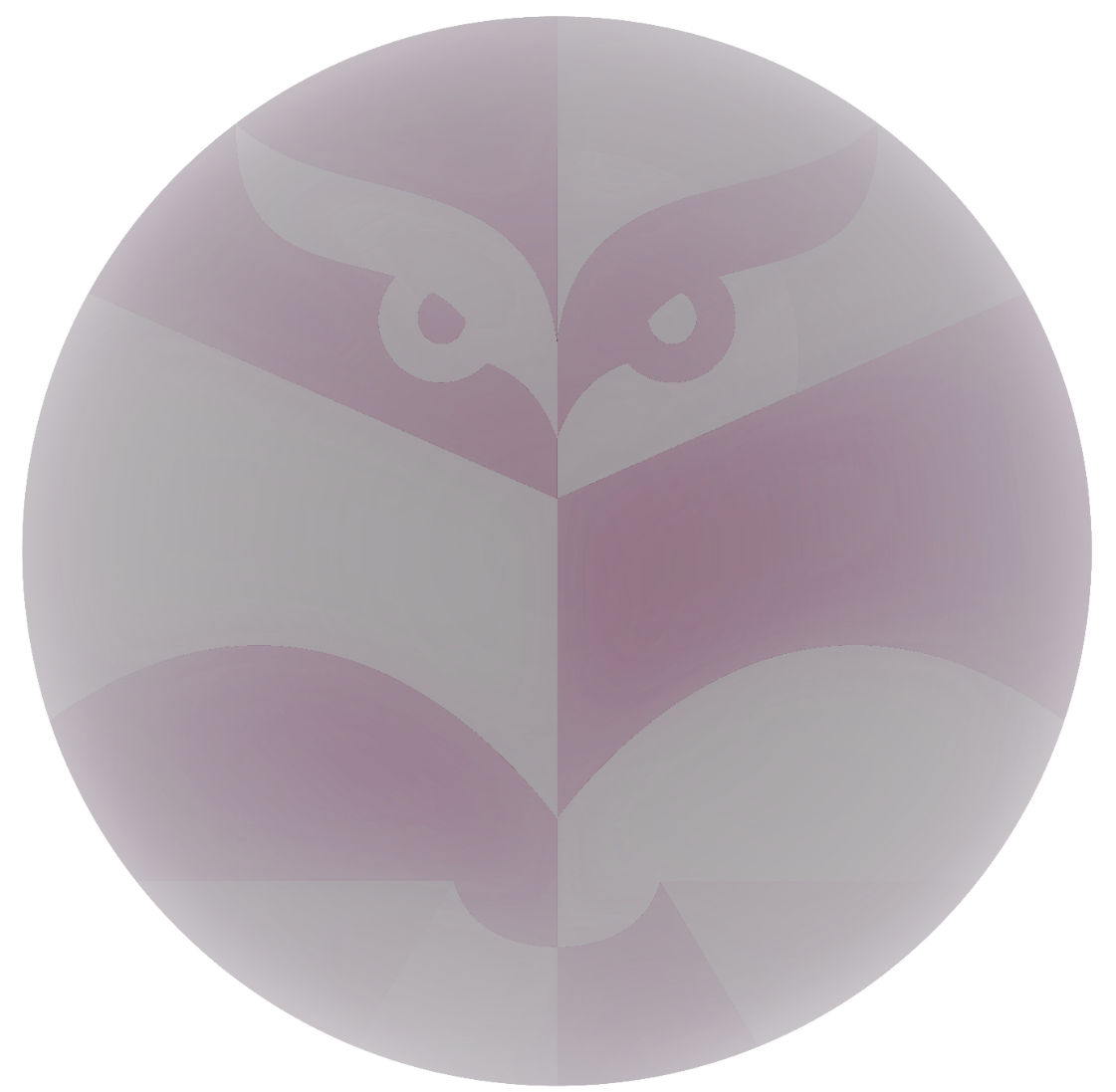 Linka 514, místnost M 409prof. PhDr. Štech Stanislav, Ph.D.  5.9. 15.00 – 16 .0015.9. 13.00 – 14.0021.9. 12.00 – 13.00 a dále po dohodě  Linka 547, místnost M 404doc. PhDr. Švamberk Šauerová Markéta, Ph.D.pátky  16.9., 23.9., 30.9. vždy  8:30 – 9:30 Linka 522, místnost M 410doc. PhDr. Trpišovská Dobromila, CSc.po dohoděLinka 522, místnost M 410PhDr. Valentová Hana, Ph.D. po dohodě e-mailem Linka 542, místnost M 407PhDr. Valentová Lidmila, CSc.po dohoděLinka 542, místnost M 407PhDr. Viktorová Ida, Ph.D. zástupkyně vedoucíhopo dohoděLinka 519, místnost M 408